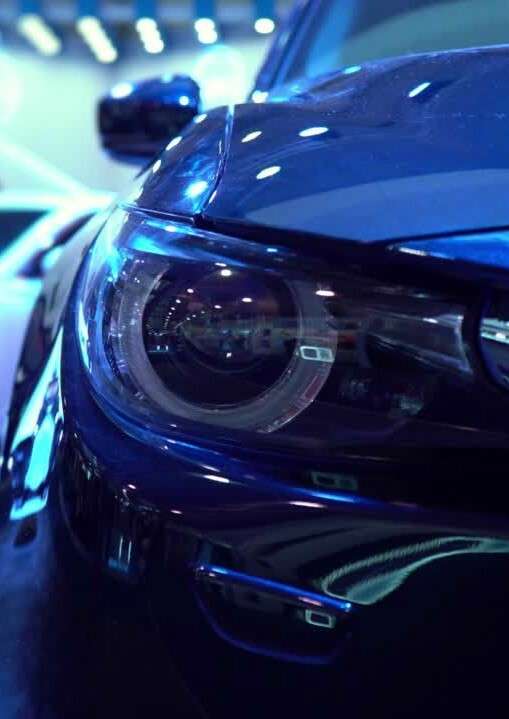 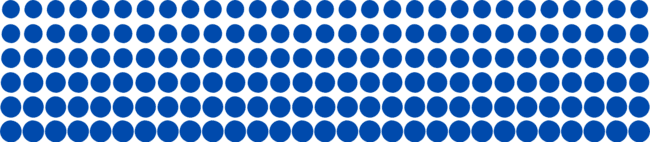 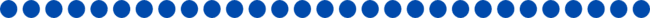 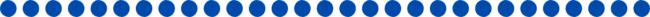 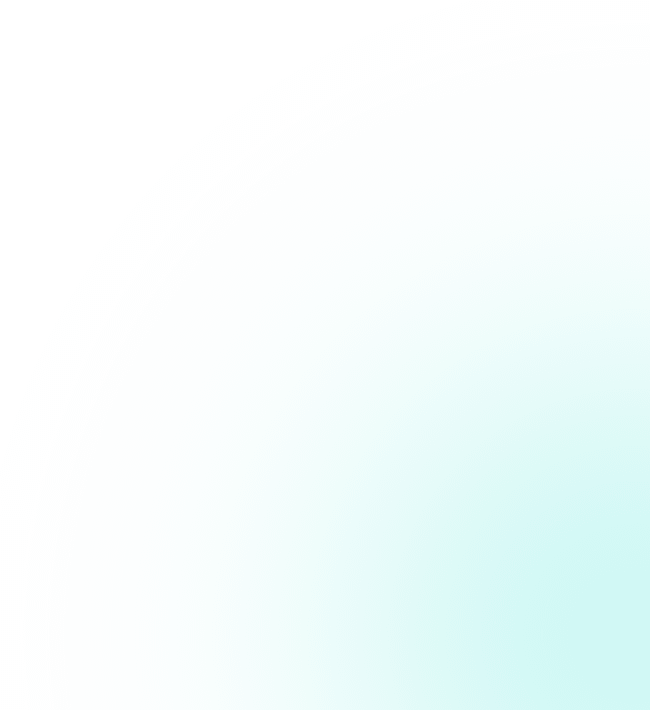 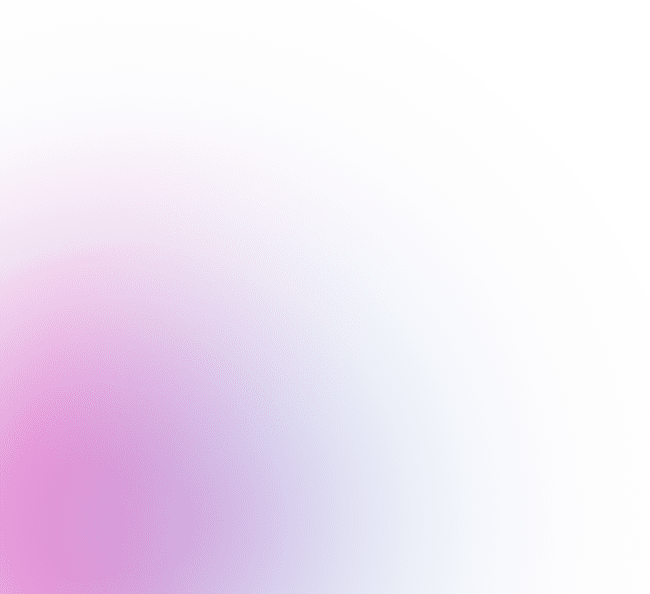 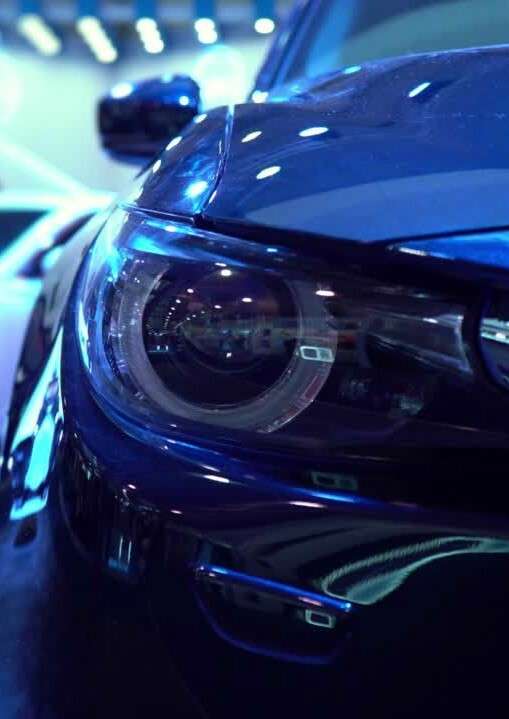 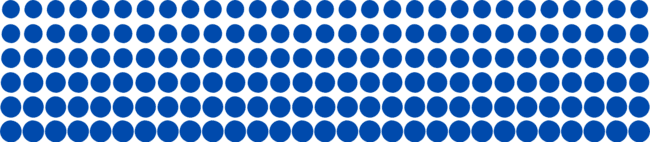 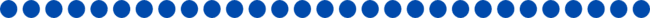 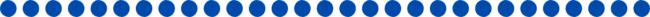 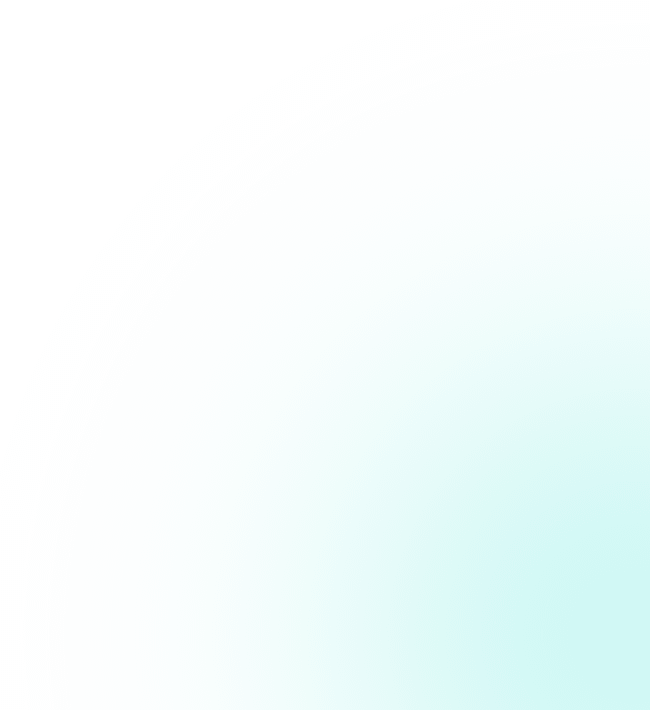 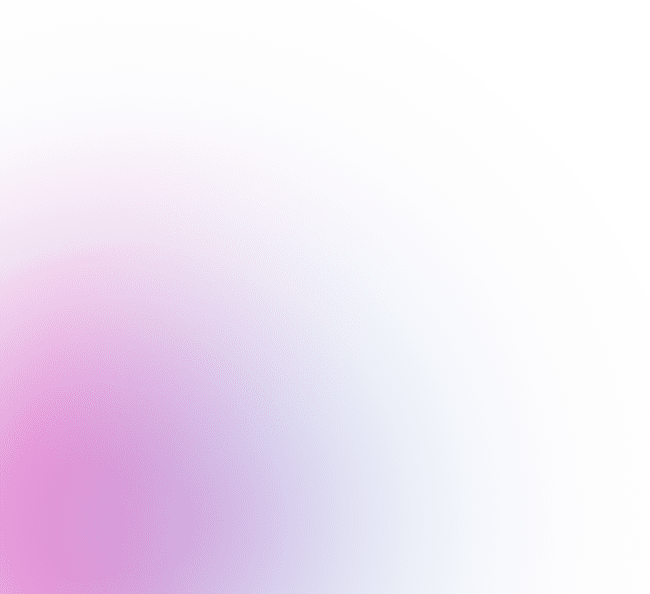 SUPER CARROSsuperportadas.com